INDICAÇÃO Nº 4971/2017Indica ao Poder Executivo Municipal que efetue troca de lâmpada queimada, que vem gerando reclamações no Jardim Augusto Cavalheiro.Excelentíssimo Senhor Prefeito Municipal, Nos termos do Art. 108 do Regimento Interno desta Casa de Leis, dirijo-me a Vossa Excelência para sugerir que, por intermédio do Setor competente, seja executado serviços de troca de lâmpada queimada, na Rua José Bueno Quirino, em frente à residência de número 209, Jardim Augusto Cavalheiro.Justificativa:Devido a escuridão provocada pela lâmpada queimada no endereço supra mencionado, assaltos e ameaças vem ocorrendo no local, moradores pedem a substituição urgente da lâmpada danificada.Plenário “Dr. Tancredo Neves”, em 02 de junho de 2.017.Gustavo Bagnoli-vereador-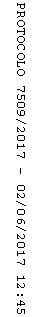 